Руководствуясь с Гражданским кодексом Российской Федерации, Федеральным законом от 21 декабря 2001 г. № 178-ФЗ «О приватизации государственного и муниципального имущества» (далее – Закон о приватизации), постановлением Правительства Российской Федерации от 27 августа 2012 г. № 860 «Об организации и проведении продажи государственного или муниципального имущества в электронной форме»,  Комитету по управлению муниципальным имуществом Порецкого района:1. Организовать проведение аукциона в электронной форме по продаже муниципального имущества:                                   - Автобус для перевозки детей, марка, (модель) ТС ПАЗ-32053-70, идентификационный номер VIN X1M3205СXВ0004416, категории ТС – D, год изготовления ТС 2011, модель, № двигателя: 523400 В1005754, шасси (рама) № отсутствует, кузов №X1M3205СXВ0004416, цвет кузова - желтый, мощность двигателя, л. с. (кВт) 124, рабочий объем двигателя,  куб. см.  4670, тип двигателя – бензиновый, разрешенная максимальная масса, кг – 6270, масса без нагрузки, кг – 5080, государственный номер В167КР21, паспорт транспортного средства № 52 НЕ 549484, выдан ООО «Павловский автобусный завод» 29 сентября 2011 года.Начальная (минимальная) цена муниципального имущества составляет – 173 500 рублей 00 копеек (в том числе НДС).2. Привлечь для проведения аукциона в электронной форме по продаже муниципального имущества, указанного в пункте 1 настоящего распоряжения, акционерное общество «Единая электронная торговая площадка» в соответствии с заключенным с ним соглашением.            3. Контроль за исполнением настоящего распоряжением возложить на Комитет по управлению муниципальным имуществом Порецкого района.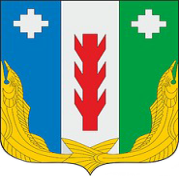 АдминистрацияПорецкого районаЧувашской РеспубликиРАСПОРЯЖЕНИЕ19.02.2021 №58-рс. ПорецкоеЧăваш Республикин   Пăрачкав районĕн       администрацийĕ                       ХУШУ           19.02.2021 №58-р                Пăрачкав салиГлава администрации                                                                                              Глава администрации                                                                                                          Е.В. Лебедев            Е.В. Лебедев